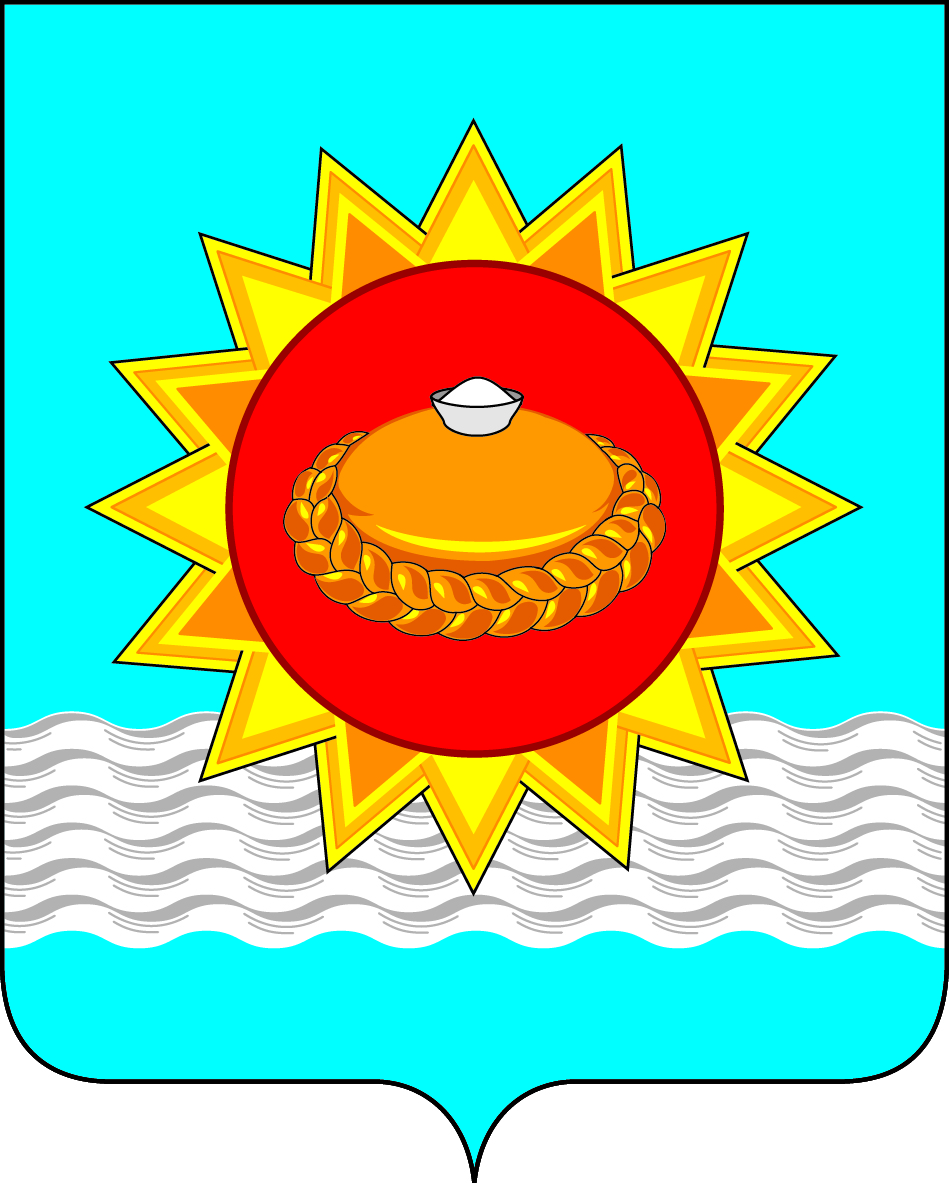 Российская ФедерацияИркутская областьгородское поселение Белореченское муниципальное образованиеА Д М И Н И С Т Р А Ц  И Я городского поселения Белореченского муниципального образованияРАСПОРЯЖЕНИЕ От 16 июля 2019 года					                             № 162-р					р.п. БелореченскийО признании утратившим силу распоряжения  администрации сельского поселения Мальтинского муниципального образования от 28.04.2016г. № 29В связи с реорганизацией Администрации городского поселения Белореченского муниципального образования путем присоединения к ней администрации сельского поселения Мальтинского муниципального образования (запись в ЕГРЮЛ от 17.11.2017г.) вследствие исполнения Закона Иркутской области от 25.05.2017г. № 31-ОЗ «О преобразовании Белореченского и Мальтинского муниципальных образований Усольского района Иркутской области и о внесении изменений в Закон Иркутской области «О статусе и границах муниципальных образований Усольского района Иркутской области», с целью упорядочения  муниципальных нормативных правовых актов, руководствуясь статьями 29, 41, 43  Устава Белореченского муниципального образования 1. Признать утратившим силу распоряжение администрации сельского поселения Мальтинского муниципального образования от 28.04.2016г. № 29 «Об утверждении плана мероприятий по противодействию коррупции».2. Настоящее распоряжение вступает в силу со дня его официального опубликования.3. Настоящее распоряжение опубликовать в газете «Белореченский вестник» и разместить на официальном сайте городского поселения Белореченского муниципального образования в сети «Интернет» www.r-p-b.ru (Семенюра О.В., начальник организационного отдела).4. Контроль исполнения настоящего распоряжения оставляю за собой.Глава Белореченскогомуниципального образования                                                        С.В.УшаковПодготовил:Начальник юридического отдела                                     Н.Г. ЛемешевскаяДата:1 экз. в Дело2 экз. – юридический отдел1 экз. – организационный отдел